Содержание1. Пояснительная записка     Цель программы     Задачи2. Планируемые резуультаты3. Содержание программыРаздел 1. «Угадай число»Раздел 2. «Спаси остров»Раздел 3. «Калькулятор»4. Тематическое планирование1.Пояснительная запискаПрограмма «Основы программирования на языке «Python» направленана подготовку творческой, технически грамотной, гармонично развитойличности, обладающей логическим мышлением, способной анализировать ирешать задачи в команде в области информационных технологий, решатьситуационные кейсовые задания, основанные на групповых проектах.Занятия по данному курсу рассчитаны на общенаучную подготовкуобучающихся, развитие их мышления, логики, математическихспособностей, исследовательских навыков.Курс «Основы программирования на языке «Python» направлен наизучение основ программирования на языке «Python» .В рамках курса обучающиеся смогут познакомиться с физическими,техническими и математическими понятиями. Приобретённые знания будутприменимы в творческих проектах.Цель программы: освоение Hard- и Soft-компетенций обучающимися вобласти программирования через использование кейс-технологий.Задачи:Обучающие:− изучить базовые понятия: алгоритм, блок-схема, переменная, цикл,условия, вычислимая функция;− сформировать навыки выполнения технологической цепочкиразработки программ средствами языка программирования Python;− изучить основные конструкции языка программирования Python,позволяющие работать с простыми и составными типами данных(строками, списками, кортежами, словарями, множествами);− научить применять навыки программирования на конкретной учебнойситуации (программирование беспилотных летательных аппаратов научебную задачу);− развить навык пилотирования беспилотных летательных аппаратов(БПЛА) на практике;− привить навыки проектной деятельности.Развивающие:− способствовать расширению словарного запаса;− способствовать развитию памяти, внимания, технического мышления,изобретательности;− способствовать развитию алгоритмического мышления;− способствовать формированию интереса к техническим знаниям;− способствовать формированию умения практического примененияполученных знаний;− сформировать умение формулировать, аргументировать и отстаиватьсвоё мнение;− сформировать умение выступать публично с докладами,презентациями и т. п.Воспитательные:− воспитывать аккуратность и дисциплинированность при выполненииработы;− способствовать формированию положительной мотивации к трудовойдеятельности;− способствовать формированию опыта совместного и индивидуальноготворчества при выполнении командных заданий;− воспитывать трудолюбие, уважение к труду;− формировать чувство коллективизма и взаимопомощи;− воспитывать чувство патриотизма, гражданственности, гордости задостижения отечественной науки и техники.2. Планируемые результатыВ результате освоения программы обучающиеся должнызнать:− основные алгоритмические конструкции;− принципы построения блок-схем;− принципы структурного программирования на языке Python;− что такое БПЛА и их предназначение.уметь:− составлять алгоритмы для решения прикладных задач;− реализовывать алгоритмы на компьютере в виде программ, написанныхна языке Python;− применять библиотеку Tkinter;− отлаживать и тестировать программы, написанные на языке Python;− настраивать БПЛА;− представлять свой проект.владеть:− основной терминологией в области алгоритмизации ипрограммирования;− основными навыками программирования на языке Python;− знаниями по устройству и применению беспилотников.3. Содержание программыРаздел 1. «Угадай число»− При решении данного кейса обучающиеся осваивают основыпрограммирования на языке Python посредством создания игры, вкоторой пользователь угадывает число, заданное компьютером.− Программа затрагивает много ключевых моментов программирования:конвертирование типов данных, запись и чтение файлов,использование алгоритма деления отрезка пополам, обработкаполученных данных и представление их в виде графиков.Раздел 2. «Спаси остров»− Кейс позволяет обучающимся поработать на языке Python со словарямии списками; изучить, как делать множественное присваивание,добавление элементов в список и их удаление, создать уникальныйдизайн будущей игры.Раздел 3. «Калькулятор»− При решении данного кейса учащиеся создают первое простоеприложение калькулятор: выполняют программную часть на языкепрограммирования Python и создают интерфейс для пользователя припомощи библиотеки Tkinter.4. Тематическое планирование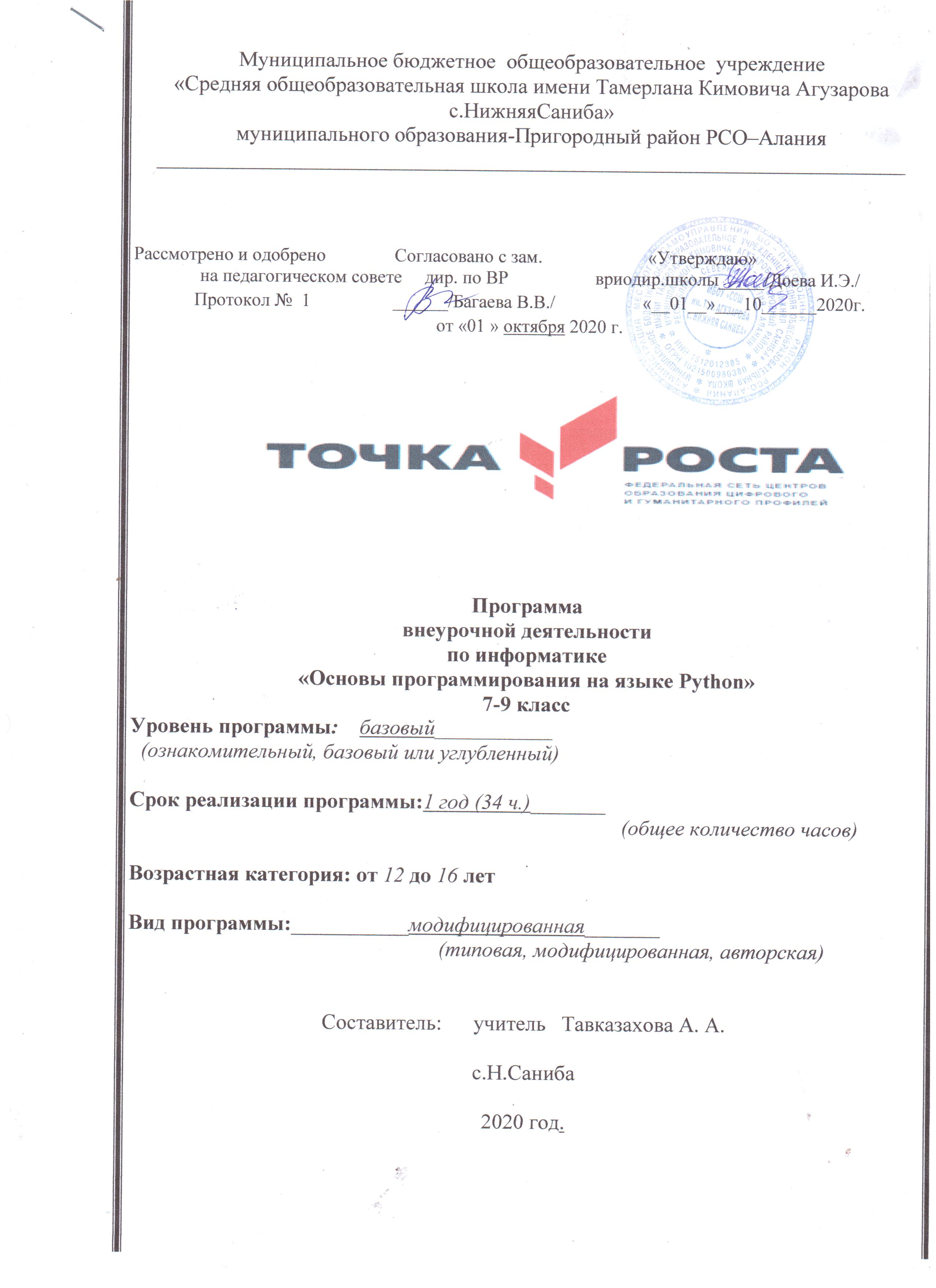 №Темы занятий1.Вводное занятие. Введение в предмет, техника безопасности12.Основы языка Python. Примеры на языке Pythonсразбором конструкций: циклы, условия,ветвления, массивы, типы данных33.Раздел 1. «Угадай число»Раздел 1. «Угадай число»3.1Введение в искусственный интеллект. Примеры наязыке Python с искусственным интеллектом поугадыванию чисел, метод дихотомии. Управлениеискусственным интеллектом53.2Подготовка к публичному выступлению для защитырезультатов. Демонстрация отчёта в группе и защитарезультатов работы24.	Раздел 2. «Спаси остров»	Раздел 2. «Спаси остров»4.1Работа на языке Python со словарями и списками,множественное присваивание, добавление элементовв список и их удаление44.2Планирование дизайна и механики игры. Созданиеглавного меню игры, подсчёта очков34.3Визуализация программы в виде блок-схемы24.4Тестирование написанной программы и доработка24.5Подготовка к публичному выступлению для защитырезультатов. Демонстрация результатов работы25.Раздел 3. «Калькулятор»Раздел 3. «Калькулятор»5.1Оформление проектной идеи. Формированиепрограммы работ25.2Программа для работы калькулятора25.3Создание внешнего вида калькулятора25.4Тестирование написанной программы и доработка25.5Подготовка к публичному выступлению для защитырезультатов25.6Демонстрация результатов работы1Итого35